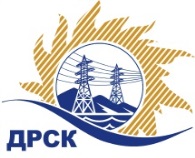 Акционерное Общество«Дальневосточная распределительная сетевая компания»Протокол № 175/МТПиР-ВПзаседания закупочной комиссии по выбору победителя по открытому  запросу предложений на право заключения договора: «Автомобили УАЗ» закупка 316 ГКПЗ 2018ПРИСУТСТВОВАЛИ: члены постоянно действующей Закупочной комиссии АО «ДРСК» 1-го уровня.Форма голосования членов Закупочной комиссии: очно-заочная.ВОПРОСЫ, ВЫНОСИМЫЕ НА РАССМОТРЕНИЕ ЗАКУПОЧНОЙ КОМИССИИ: Об утверждении результатов процедуры переторжки.Об итоговой ранжировке заявок.О выборе победителя запроса предложений.РЕШИЛИ:ВОПРОС 1 «Об утверждении результатов процедуры переторжки»Признать процедуру переторжки состоявшейся.Принять окончательные цены заявок участниковВОПРОС 2 «Об итоговой ранжировке заявок»Утвердить итоговую ранжировку заявок*Более высокий бал в итоговой ранжировке занимает участник на основании получения дополнительного балла (критерия оценки «Опыт выполнения аналогичных работ по виду и/или объему работ» раздел .9 Документации о закупке)ВОПРОС 3 «О выборе победителя запроса предложений»Признать Победителем открытого запроса предложений «Автомобили УАЗ» участника, занявшего первое место в итоговой ранжировке по степени предпочтительности для заказчика: Общество с ограниченной ответственностью «Восток-УАЗ» (ИНН/КПП 2536095449/253901001 /ОГРН 1022501290350) на условиях: Цена: 11 364 406,78 руб. без НДС (13 410 000,00 руб. с НДС). Срок поставки: с момента заключения договора до 20.05.2018 г. с правом досрочной поставки.  Условия оплаты: Авансовые платежи выплачиваются в размере 30% от суммы договора в течение 30 календарных дней с момента заключения договора, окончательный расчёт в размере 70% от суммы поставляемого товара в течение 30 календарных дней с даты подписания акта сдачи-приёмки товара и товарной накладной (ТОРГ-12). Гарантийный срок 24 месяца или 80000 км пробега (что наступит ранее) от даты передачи. Исп. Ирдуганова И.Н.Тел. 397-147г. Благовещенскг. Благовещенск«05»  _февраля_2018 г.«05»  _февраля_2018 г.ЕИС  31705825490 (МСП)№п/пНаименование Участника закупки и место нахожденияОкончательная цена заявки, руб. без НДС.1Индивидуальный предприниматель Уразов Владимир Ильич (ИНН/КПП 280100158140/ ОГРН 304280129900091)11 513 559,322Общество с ограниченной ответственностью "Восток-УАЗ" (ИНН/КПП 2536095449/253901001/ОГРН 1022501290350)11 364 406.783Общество с ограниченной ответственностью "ГУД ВИН" 
(ИНН/КПП 2543101301/254301001/ОГРН 1162536081950)10 945 000.00Место в итоговой ранжировкеНаименование Участника закупки и место нахожденияОкончательная цена заявки, руб. без НДС.Балл по предпочтительностиПрименение приоритета в соответствии с 925-ПП1 местоОбщество с ограниченной ответственностью «Восток-УАЗ»  (ИНН/КПП 2536095449/253901001 /ОГРН 1022501290350)11 364 406,780,56*нет2 местоОбщество с ограниченной ответственностью «ГУД ВИН» (ИНН/КПП 2543101301/254301001 /ОГРН 1162536081950)10 945 000,000,52нет3 местоИндивидуальный предприниматель Уразов Владимир Ильич  (ИНН/КПП 280100158140/ ОГРН 304280129900091)11 513 559,320,50нетСекретарь Закупочной комиссии: Елисеева М.Г.  _____________________________